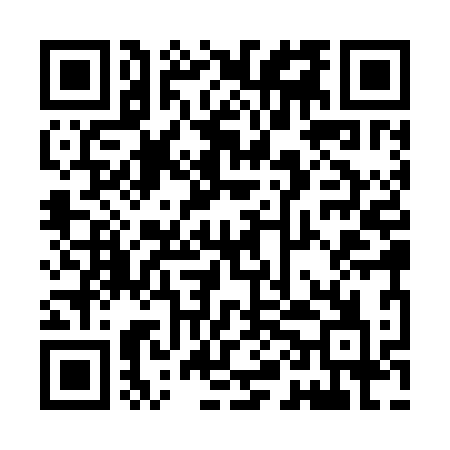 Ramadan times for Ackerville, Alabama, USAMon 11 Mar 2024 - Wed 10 Apr 2024High Latitude Method: Angle Based RulePrayer Calculation Method: Islamic Society of North AmericaAsar Calculation Method: ShafiPrayer times provided by https://www.salahtimes.comDateDayFajrSuhurSunriseDhuhrAsrIftarMaghribIsha11Mon5:565:567:0312:584:216:546:548:0112Tue5:555:557:0112:584:216:556:558:0213Wed5:535:537:0012:584:226:556:558:0214Thu5:525:526:5912:574:226:566:568:0315Fri5:515:516:5812:574:226:576:578:0416Sat5:495:496:5612:574:226:576:578:0417Sun5:485:486:5512:564:236:586:588:0518Mon5:475:476:5412:564:236:596:598:0619Tue5:455:456:5312:564:237:007:008:0720Wed5:445:446:5112:564:237:007:008:0721Thu5:435:436:5012:554:237:017:018:0822Fri5:415:416:4912:554:237:027:028:0923Sat5:405:406:4712:554:247:027:028:1024Sun5:395:396:4612:544:247:037:038:1025Mon5:375:376:4512:544:247:047:048:1126Tue5:365:366:4412:544:247:047:048:1227Wed5:355:356:4212:534:247:057:058:1328Thu5:335:336:4112:534:247:067:068:1429Fri5:325:326:4012:534:247:067:068:1430Sat5:315:316:3812:534:247:077:078:1531Sun5:295:296:3712:524:257:087:088:161Mon5:285:286:3612:524:257:087:088:172Tue5:265:266:3512:524:257:097:098:173Wed5:255:256:3312:514:257:107:108:184Thu5:245:246:3212:514:257:107:108:195Fri5:225:226:3112:514:257:117:118:206Sat5:215:216:3012:504:257:127:128:217Sun5:205:206:2812:504:257:137:138:218Mon5:185:186:2712:504:257:137:138:229Tue5:175:176:2612:504:257:147:148:2310Wed5:155:156:2512:494:257:157:158:24